INSCRIPCION EN VENTANILLANombre completo: _______________________________________________________________ Matrícula: ___________________________                    Fecha: ___________________________                                                                                                     PERIODO: INTERSEMESTRAL VERANO 2024 (202488)Archivo---------------------------------------------------------------------------------------------------------------------------------------------------------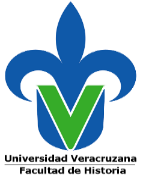 	UNIVERSIDAD VERACRUZANA	FACULTAD DE HISTORIA INSCRIPCION EN VENTANILLA  Nombre completo: _______________________________________________________________ Matrícula: ___________________________                    Fecha: ___________________________                                                                                                     PERIODO: INTERSEMESTRAL VERANO 2024 (202488)estudianteNRCEXPERIENCIA EDUCATIVACRDOCENTEINSCRIPCIÓNINSCRIPCIÓNNRCEXPERIENCIA EDUCATIVACRDOCENTE1ra. 2da.FIRMA DE LA SECRETARIA DE FACULTADFIRMA DE LA SECRETARIA DE FACULTADFIRMA DEL ALUMNO (A)FIRMA DEL ALUMNO (A)FIRMA DEL ALUMNO (A)FIRMA DEL ALUMNO (A)NRCEXPERIENCIA EDUCATIVACRDOCENTEINSCRIPCIÓNINSCRIPCIÓNNRCEXPERIENCIA EDUCATIVACRDOCENTE1ra. 2da.FIRMA DE LA SECRETARIA DE FACULTADFIRMA DE LA SECRETARIA DE FACULTADFIRMA DEL ALUMNO (A)FIRMA DEL ALUMNO (A)FIRMA DEL ALUMNO (A)FIRMA DEL ALUMNO (A)